EDUCATIONBachelor of language, Czech Language Section.Faculty of Language, Ein-Shams University, Egypt - July 1999.Czech Language and Bohemstic Diploma. Faculty of Arts, Charles University, Czech Republic - July 1998.Fifteen years’ experience in tourism, dealing and co-operating with hotels and travel agencies, translation and live translation.WORK EXPERIENCE Private accredited translator (2014 up to now).Translating of essays and short stories.Translating reports and work persuaders.Private English teacher for secondary schools students. Co-operate with Czech company “Jabot s.r.o” in helping to deal with Egyptian companies. Co-operate with Czech company "Pegas nonwovens" as a freelancer translator.Translator in "Pegas nonwovens", Egypt (2013 to 2014).Translation and interpretation from / into English, Arabic and Czech languages.Shipping officer and arranging costume release for non-woven shipments.  Private translator and Arabic teacher in Prague-Czech Republic (2012).Translating of essays and short stories. Translating reports and work persuaders. Private Arabic teacher for foreigners.		Planet Tours & Travel, Sharm El Sheikh, Egypt – Chief Delegate (2004 to 2012).Leading and coordinating a group of tour delegates.Co-operating closely with Czech Travel agencies – “Čedok, Firo Tour”, Siam Travel.Supervising and coordinating travel schedules and day plans. Responsible for customer service. Resolving problems with accommodation and itineraries or services.Negotiating with hotels, transportation services and tour guides. Translation service.Private translator in Cairo (2000 to 2004).Translating of essays and short stories. Translating reports and work persuaders. Translator for Czech Trade in Czech Embassy in Cairo (1999 to 2000).Helping in Co-operate with Egyptian companies and Businessmen. CERTIFICATESAccredited Translator The Egyptian Translators & Linguists Association (ETLA).Accreditation No: 097-17 (January 2017).Language Pairs: Arabic - Czech - English.LANGUAGE SKILLSArabic	 	Mother tongue.Czech			Excellent. English		Excellent.Slovak		Good.Poland			Intermediate.Germany		Intermediate.Russian			Fair.COMPUTER SKILLSMicrosoft Windows© all versions.Microsoft Office© all versions.Micros© Opera Familiar with online work and able to learn new technologies and software. PERSONAL SKILLSCommunication.Ability to work under pressure.Decision-making.Time management.Self-motivation.Conflict resolution.Leadership.Adaptability.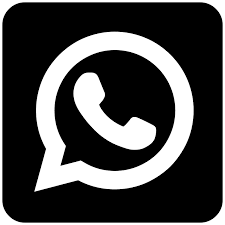 Nationality: Egyptian.Date of Birth: 12 June 1977.Marital Status: Married. 	